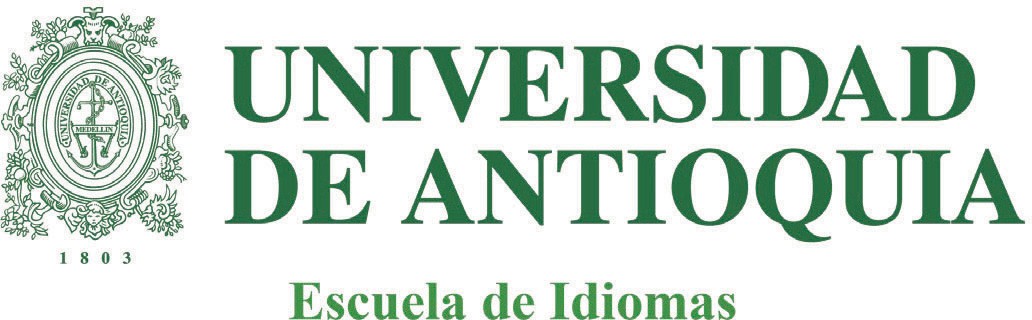 Guía lista de requerimientosEscuela de Idiomas – Universidad de Antioquia. Bloque 11-102 Nit UdeA: 890.980.040-8. Teléfono: 2198785. Apartado: 1226 comunicacionesidiomas@udea.edu.coRequerimientoDescripción detallada del requerimiento (ejemplos)ObservacionesTalento humanoPersonal a cargo para apoyo en la organización (coordinador general, coordinador académico, coordinador logístico, coordinador administrativo y financiero, gestor comercial, coordinador decomunicación, coordinador operativo… apoyos)Espacio físicoAuditorio para 100 personas de 7am a 12 om. 5 aulas sesiones simultáneas….AlimentaciónRefrigerio mañana, tarde, almuerzo y estación de café,cenasImpresosAfiches, volantes, escarapelas, libretas, lapiceros, pendones, certificados de asistencia,memorias, cartillas…TiquetesAéreos, terrestresViáticosHospedaje, alimentación, transporte internoPapeleríaMarcadores, lápices, hojas carta, carpetas, bolsas escarapelas…Honorarios expertosSegún experto, lugar, estudios…TécnicosSalas de zoom o teams, grabación, streaming, transmisión Youtube, transmisiónfacebookLive. Impresoras b&n o color.SocialesSouvenirs, tours, placas dereconocimiento, actos artísticos.